Publicado en España el 24/05/2023 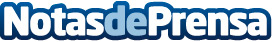 Tres ópticas independientes, ganadoras del primer concurso de escaparatismo del Fórum de ContactologíaLa Óptica de Antonio, En Alcázar de San Juan; Óptica Visiorama en Alcalá de Henares y CO Paula Carretero en Badajoz son las ganadoras de este concurso en el que participaron más de 900 ópticas
Datos de contacto:Elisenda IbáñezCoordinación Fórum Contactología630960013Nota de prensa publicada en: https://www.notasdeprensa.es/tres-opticas-independientes-ganadoras-del Categorias: Nacional Marketing Sociedad Castilla La Mancha Premios Otros Servicios Servicios médicos http://www.notasdeprensa.es